МУРМАНСКАЯ ГОСУДАРСТВЕННАЯ ОБЛАСТНАЯ СПЕЦИАЛЬНАЯ БИБЛИОТЕКА ДЛЯ СЛЕПЫХ  И СЛАБОВИДЯЩИХдетских изданий в специальных форматах, поступивших  в библиотеку  в  2023 году.Мурманск2024 г.Издания на флэш-картах…………………….……………………..3Издания рельефно-точечного шрифта .…………...…….…......17Рельефно-графические издания ……...……………..…………..19Издания на флэш-картахАндерсен, Ганс Христиан (датский писатель, поэт; 1805 - 1875).Сказки и истории [Электронный ресурс] / Г. Х. Андерсен; читает Г. Титова. - Москва : ИПТК "Логосвос", 2022. - 1 фк (16 ч 12 мин).6+.Баллерини, Луиджи (итальянский психоаналитик, журналист, писатель, сценарист мультфильмов; 1963).Синьорина Корица. Книга 1. Синьорина Корица  [Электронный ресурс] : Повесть / Л. Баллерини; перевод с итальянского Ю. Гиматовой; читает Ф. Ганеева. - Москва : ИПТК Логосвос, 2023. - 1 фк (3 ч 49 мин).6+.Сладости готовятся здесь исключительно по индивидуальному заказу. Чувствуешь себя неуверенно? Десерт «я-со-всем-справлюсь» подойдёт тебе! Поругался с родителями? Сладкая тартинка «подберу- правильные-слова-чтобы-помириться» - уже готова! Разве может кто-то желать зла такой волшебной кондитерской? Увы, может… Марта и Маттео, ученики Синьорины Корицы, ищут способ спасти кондитерскую, но их идея приводит к неожиданным результатам.Баллерини, Луиджи (итальянский психоаналитик, журналист, писатель, сценарист мультфильмов; 1963).Синьорина Корица. Книга 3. Сюрприз для синьорины Корицы [Электронный ресурс] : повесть / Л.Баллерини; перевод с итальянского Ю. Гиматовой; читает Ф. Ганеева. - Москва : ИПТК Логосвос, 2023. – 1 фк (3 ч 12 мин).6+.Вебб, Холли (английская детская писательница; р.1976).Котенок Звездочка, или Двойной сюрприз  [Электронный ресурс] / Х. Вебб; читает С. Махохей. -Москва : ООО " Треола", 2023. - 1 фк (1 ч 24 мин). 6+.Хозяева Звездочки предложили девочке присмотреть за любимицей во время их отпуска. Жасмин согласилась и принялась прилежно заботиться о Звездочке. Но кошечка почему-то вдруг стала вялой и сонной, а потом и вовсе исчезла. Жасмин очень расстроилась - на улице со Звездочкой может случиться какая-нибудь неприятность! Однако Звездочка пропала не просто так. Она приготовила для всех большой, можно даже сказать, двойной сюрприз!.Вебб, Холли (английская детская писательница;р.1976).Котенок Одуванчик, или Игра в прятки  [Электронный ресурс] / Х. Вебб; читает С. Махохей. - Москва : ООО " Треола", 2023. - 1 фк (1 ч 22 мин).6+.У Оливии наконец-то появился котенок - крошечный, серенький и настолько пушистый, что его тут же назвали Одуванчиком. Малыш оказался не только милым и ласковым, но и очень любопытным...Вебб, Холли (английская детская писательница;р.1976).Котенок Рыжик, или Как найти сокровище  [Электронный ресурс] / Х. Вебб; читает С. Махохей. -Москва : ООО " Треола", 2023. - 1 фк (1 ч 24 мин).6+.Рози ходила на ферму неподалеку и наблюдала за живущими там котятами. Особенно ей приглянулся один, ярко-рыжий, которого она про себя так и назвала - Рыжик. Но однажды ферму продали, а всех кошек забрали сотрудники приюта. Рози очень испугалась, что никогда больше не увидит Рыжика, и даже уговорила маму взять его к себе. Но когда они приехали в приют, оказалось, что Рыжика там нет! Куда же он пропал? И где его искать? Неужели маленькое рыжее счастье не поселится в доме у Рози?.Вебб, Холли (английская детская писательница; р.1976).Котенок Стенли, или Настоящий клад  [Электронный ресурс] / Х. Вебб; читает С. Махохей. - Москва : ООО " Треола", 2023. - 1 фк (1 ч 18 мин). 6+.Однажды Лили нашла в лесу настоящий клад - трёх крошечных котят. Девочка и вся её семья позаботились о малышах и постарались найти им новый дом. Только Лили очень привязалась к одному спасённому - белоснежному котёнку Стенли. Она мечтала оставить Стенли у себя, только в их семье уже есть питомец - пёс, который не очень-то дружит с кошками….Вебб, Холли (английская детская писательница; р.1976).Котенок Усатик, или Отважное сердце  [Электронный ресурс] / Х. Вебб; читает С. Махохей. - Москва : ООО " Треола", 2023. - 1 фк (1 ч 28 мин).6+.Мия часто приходит к Эмили поиграть с маленькими котятами. Особенно она подружилась с робким Усатиком. Но совсем скоро его заберут в новый дом. Как же девочке пережить расставание? В этой книге-билингве оригинальный текст и русский перевод расположены на одном развороте, так что даже недавно изучающие английский смогут уверенно следить за сюжетом. Полезная лексика и грамматические конструкции поясняются в постраничных комментариях-сносках.Дудин, Михаил.Где наша не пропадала [Электронный ресурс] : Повесть и рассказы / М. Дудин; читает Г. Попов. - Москва : ИПТК "Логосвос", 2022. - 1 фк (10 ч 56 мин).12+.Эта книга о деревенском мальчике Касьяне Кукушкине, которому пришлось много пережить в жизни. Безрадостным было его детство, в юность его вторглась война, но от этого не стало черствым, не загрубело сердце Касьяна. Кукушкин любит жизнь, людей и все живое. Эту любовь дала ему наша Родина...Игнатова, Анна (редактор детского журнала,  учитель, писатель; 1973).Верю- не верю [Электронный ресурс] : Повесть / А. Игнатова; читает Ф. Ганеева. - Москва : ИПТК Логосвос, 2023. - 1 фк (6 ч 14 мин).6+.Заблудившись в лесу, двенадцатилетний Алёша Никитин попадает в загадочную страну Семи Сов, очень похожую на наш привычный мир. Единственное отличие состоит в том, что жители этой страны никогда не врут и, естественно, всем верят. Верят они и каждому слову Алёши, а уж он мастер плести небылицы. Легко и весело жить вруну среди честных. Но каково жить честному человеку среди лжецов?.Драгунский, Виктор Юзефович (русский  советский писатель, автор рассказов для детей; 1913 - 1972).На Садовой большое движение [Электронный ресурс] : Рассказы / В. Ю. Драгунский; читает Э. Кулик. - Москва : ИПТК "Логосвос", 2022. - 1 фк (5 ч 31 мин).6+.«На Садовой большое движение» - один из эпизодов цикла Виктора Драгунского про жизнь мальчика Дениски. В нем паренек помогает другу Ване чинить велосипед, подаренный отцом. Когда ребята приводят транспорт в порядок, то решают прокатиться по городу. Веселая прогулка обрывается на одной из улиц, где к велосипедистам подходит мальчик с собакой. Он говорит об умении справляться с поставленными задачами самостоятельно и учит не доверять незнакомцам на слово.Драгунский, Виктор Юзефович (русский советский писатель, автор рассказов для детей; 1913 - 1972).Рыцари и еще 57 историй [Электронный ресурс] : Рассказы / В. Ю. Драгунский; читает Л. Щевелёва. - Москва : ИПТК "Логосвос", 2022. - 1 фк (8 ч 55 мин).6+.«Денискины рассказы» - символизируют эпоху оттепели в детской литературе. Появление такого персонажа именно в эти годы не случайно. Дениска был настоящим героем своего времени. Не только потому, что строил во дворе ракету, чтобы лететь в космос, как Гагарин или Титов. Но потому, что в рассказах о нём отразилось новое отношение к ребёнку, возникшее на волне «оттепельных» перемен.Каришнев-Лубоцкий, Михаил Александрович  (псевдоним М.А. Лубоцкого) (российскийписатель; 1948).Искатели злоключений. Книга 1 [Электронный ресурс] : Роман-фантазия / М.А. Каришнев-Лубоцкий; читает В. Задворных. - Москва : ИПТК "Логосвос", 2022. - 1 фк (5 ч 05 мин). - (Про гнэльфов из Гнельфбурга).12+.«Искатели злоключений» - рассказ о необыкновенных приключениях двух человечков- пуппетроллей: мальчика Тупсифокса и его дядюшки Кракофакса. Захватывающий сюжет, тонкий юмор, яркие характеры персонажей - все это вы найдете в этой книге.Каришнев-Лубоцкий, Михаил Александрович  (псевдоним М.А. Лубоцкого) (российскийписатель; 1948).Искатели злоключений. Книга 2 [Электронный ресурс] : Роман-фантазия / М.А. Каришнев-Лубоцкий; читает В. Задворных. - Москва : ИПТК "Логосвос", 2022. - 1 фк (5 ч 23 мин). - (Про гнэльфов из Гнельфбурга).12+.Каришнев-Лубоцкий, Михаил Александрович  (псевдоним М.А. Лубоцкого) (российскийписатель; 1948).Искатели злоключений. Книга 3 [Электронный ресурс] : Роман-фантазия / М.А. Каришнев-Лубоцкий; читает В. Задворных. - Москва : ИПТК "Логосвос", 2022. - 1 фк (5 ч 47 мин). - (Про гнэльфов из Гнельфбурга).12+.Каришнев-Лубоцкий, Михаил Александрович  (псевдоним М.А. Лубоцкого) (российскийписатель; 1948).Осторожно: пуппитролли! [Электронный ресурс] : Повесть-сказка / М.А. Каришнев-Лубоцкий; читает А. Дадыко. - Москва : ИПТК "Логосвос", 2022. - 1 фк (5 ч 05 мин).12+.Каришнев-Лубоцкий, Михаил Александрович  (псевдоним М.А. Лубоцкого) (российскийписатель; 1948).Похождение гнэльфов [Электронный ресурс] : Повесть-сказка / М.А. Каришнев-Лубоцкий; читает А. Дадыко. - Москва : ИПТК "Логосвос", 2022. - 1 фк (3 ч 13 мин). - (Про гнэльфов из Гнельфбурга).12+.Каришнев-Лубоцкий, Михаил Александрович  (псевдоним М.А. Лубоцкого) (российскийписатель; 1948).Приключения Морса и Крюшона [Электронный ресурс] : Повесть-сказка / М.А. Каришнев-Лубоцкий; читает Е. Полтавский. - Москва : ИПТК "Логосвос", 2022. - 1 фк (5 ч 52 мин). - (Про гнэльфов из Гнельфбурга).12+.Мальчики-гнэльфы Морс и Крюшон из чудесного города Гнэльфбурга отправились в опасноепутешествие за волшебным кольцом колдуньи Ягиниды. Много удивительных приключений выпало на их долю, но из всех трудных ситуаций друзья вышли с честью.Каришнев-Лубоцкий, Михаил Александрович  (псевдоним М.А. Лубоцкого) (российскийписатель; 1948).Чародей из Гнэльфбурга [Электронный ресурс] : Повесть-сказка / М.А. Каришнев-Лубоцкий; читает Е. Полтавский. - Москва : ИПТК "Логосвос", 2022. - 1 фк  (3 ч 30 мин). - (Про гнэльфов из Гнельфбурга).12+.Книжник, Генрих Соломонович (детский писатель; 1935).Мы с братом и рыжая [Электронный ресурс] / Г.С. Книжник; читает И. Князев. - Москва : ИПТК Логосвос, 2023. - 1 фк (5 ч 53 мин).12+.Казалось бы, что необычного может преподнести близнецам Лёше и Илье лето на даче. Но удивительно, сколько может случиться приключений, если на рыжую соседку-задаваку открыли настоящую охоту и только братья могут помочь распутать сложный клубок из краж, поддельных документов и бандитских разборок! Ах да! Этой истории не было бы, если бы один из братьев не влюбился в эту Рыжую!.Книжник, Генрих Соломонович (детский писатель; 1935).Семен Семеныч и Гулька [Электронный ресурс] / Г.С. Книжник; читает И. Князев. - Москва : ИПТК Логосвос, 2023. - 1 фк (4 ч 30 мин).6+.Сёмка, или Семён Семёныч - серьёзный,ответственный мальчик, надёжный помощник своим родителям, но главное его достоинство - он самый лучший Старший Брат для маленькой сестрёнки Гульки. Автор отправляет своих героев из городской квартиры в настоящий «взрослый» поход, где их ждут невероятные приключения с участием диких зверей и недружелюбно настроенных ровесников.Кин, Кэролайн (коллективный псевдоним американских авторов серии детских книг).Нэнси Дрю и гонка со временем. [Электронный ресурс] : Роман / К. Кин; перевод с английского А. Тихоновой; читает А. Дадыко. - Москва : ИПТК "Логосвос", 2022. - 1 фк (2 ч 50 мин). - (Нэнси Дрю: девушка-детектив).12+.На благотворительной гонке «Щедрые колеса» в Ривер-Хайтс были похищены все собранные деньги. И теперь моя цель - не только приехать на финиш первой, но и... поймать вора по пути!.Кин, Кэролайн (коллективный псевдоним американских авторов серии детских книг).Нэнси Дрю и зловещие совпадения [Электронный ресурс] : Роман / К. Кин; перевод с английского Т. Буцкой; читает А. Дадыко. - Москва : ИПТК "Логосвос", 2022. - 1 фк (2 ч 35 мин). - (История про Нэнси Дрю. Новые тайны).12+.Новые тайны. Нэнси со своими приятельницами Джордж и Бесс отправляется в тихий американский пригород, чтобы спокойно отдохнуть, забыв про детективные дела. После мирной прогулки на природе девушки отправляются в город с самой обычной целью - купить продукты и летнее чтиво. Они ещё не знают, что в городе их ждёт новое расследование, спровоцированное очень странными обстоятельствами.Кин, Кэролайн (коллективный псевдоним американских авторов серии детских книг).Нэнси Дрю и исчезнувшая реликвия [Электронный ресурс] : Роман / К. Кин; перевод с английского А. Тихоновой; читает И. Воробьёва. - Москва : ИПТК "Логосвос", 2022. - 1 фк (3 ч 20 мин). - (Нэнси Дрю: девушка-детектив).12+.На этот раз мне предстоит раскрыть нелегкое дело. Недавно юная француженка Симона Валинковская купила старый дом на нашей улице. Как только она здесь поселилась, случилась беда: яйцо Фаберже, доставшееся ей по наследству от русского дедушки, украли средь бела дня. Остальные драгоценности и дорогие вещи остались нетронутыми. Я обязательно вычислю преступника, ведь для Симоны это не просто ювелирное изделие, а дорогая сердцу семейная реликвия….Кин, Кэролайн (коллективный псевдоним американских авторов серии детских книг).Нэнси Дрю и проклятие "Звезды Арктики"  [Электронный ресурс] : Роман / К. Кин; перевод с английского А. Гейченко; читает Л. Луганская. - Москва : ИПТК "Логосвос", 2022. - 1 фк (3 ч 34 мин). - (Истории про Нэнси Дрю. Новые тайны).12+.На круизном лайнере «Звезда Арктики», который следует вдоль побережья Аляски, происходят странные события, держащие в напряжении персонал и пассажиров корабля. Сыщица Нэнси Дрю и её близкие друзья оказываются в нужном месте и в нужное время. Они лихорадочно размышляют над тем, кто пытается испортить репутацию нового лайнера, а пока они решают эту сложную задачу, все пассажиры находятся в опасности. Хватит ли у Нэнси сообразительности и хладнокровности, чтобы разоблачить преступника?.Кин, Кэролайн (коллективный псевдоним американских авторов серии детских книг).Нэнси Дрю и рискованное дело [Электронный ресурс] : Роман / К. Кин; перевод с английского А. Тихоновой; читает А. Дадыко. - Москва : ИПТК "Логосвос", 2022. - 1 фк (2 ч 42 мин). - (Нэнси Дрю: девушка-детектив).12+.Похоже, у миссис Уотерс, бывшего библиотекаря, большие проблемы. Крупная компания хочет снести ее дом и на его месте построить фабрику. А свидетельство, подтверждающее право миссис Уотерс на владение землей, исчезло. Что-то тут нечисто… Я просто обязана помочь этой доброй леди. Но как же сложно сосредоточиться на земных делах, когда ты летишь на огромной высоте. Недавно мы с Нэдом записались на уроки полетов. Однако даже это не сможет мне помешать!.Кин, Кэролайн (коллективный псевдоним американских авторов серии детских книг).Нэнси Дрю и таинственные незнакомцы  [Электронный ресурс] : Роман / К. Кин; перевод с английского А. Пудовой; читает Е. Ионкина. - Москва : ИПТК "Логосвос", 2022. - 1 фк (4 ч ). - (Истории про Нэнси Дрю. Новые тайны).12+.Нэнси Дрю и ее друзей приглашают на круизный лайнер «Звезда Арктики», не только для того, чтобы наслаждаться прекрасными пейзажами Аляски. На судне скрывается преступник и сам капитан корабля поручает Нэнси секретное задание - найти его. Гениальная сыщица и ее друзья приступают к запутанному делу.Кин, Кэролайн (коллективный псевдоним американских авторов серии детских книг).Нэнси Дрю и тайна лихой наездницы [Электронный ресурс] : Роман / К. Кин; перевод с английского Н. Анастасьевой; читает Е. Ионкина. - Москва : ИПТК "Логосвос", 2022. - 1 фк (4 ч 15 мин). - (Истории про Нэнси Дрю. Новые тайны).12+.Гениальная сыщица Нэнси Дрю вместе с друзьями приезжает на ипподром, чтобы посмотреть конноспортивные выступления. Там она знакомится с шестнадцатилетней наездницей по имени Пейтон Эванс. В свои годы Пейтон добилась многого в конном спорте. Но, как узнает Нэнси, не все так ладно в жизни этой юной особы: кто-то всевозможными способами пытается помешать Пейтон быть лучшей из лучших. Нэнси берется за это непростое дело, и значит, совсем скоро Пейтон сможет вздохнуть полной грудью и продолжит покорять вершины конноспортивного олимпа. «Нэнси Дрю и тайна лихой наездницы» - третья по счету книга в серии «Истории про Нэнси Дрю. Новые тайны».Кин, Кэролайн (коллективный псевдоним американских авторов серии детских книг).Нэнси Дрю и тайна фокусника [Электронный ресурс] : Роман / К. Кин; пер. Н. Анастасьева; А.Дадыко. - Москва : ИПТК "Логосвос", 2022. - 1 фк (3 ч 06 мин). - (Истории про Нэнси Дрю. Новые тайны).12+.«Нэнси Дрю и тайна фокусника» - новая книга о Нэнси Дрю. В родной город Нэнси приезжает знаменитый американский иллюзионист Дрейк Лоунстар. Он обещает жителям Ривер-Хайтс, что во время его шоу исчезнет здание местного суда. Знаменитая сыщица не может пропустить такое и вместе с подругами Джордж и Бесс оказывается на представлении. Разумеется, после этого Нэнси придется пуститься в очередное, без ложной скромности, самое интересное расследование.Кин, Кэролайн (коллективный псевдоним американских авторов серии детских книг).Нэнси Дрю и фальшивая нота [Электронный ресурс] : Роман / К. Кин; перевод с английского А. Тихоновой; читает А. Дадыко. - Москва : ИПТК "Логосвос", 2022. - 1 фк (3 ч ). - (Нэнси Дрю: девушка-детектив).12+.Я люблю искать ответы на самые сложные загадки, но, когда дело касается папиного дня рождения, я просто теряюсь и не могу найти подходящий подарок! Вдобавок к этому я выяснила совершенно ужасную вещь: кандидат в мэры Ривер- Хайтс скрывает кое-какую страшную тайну о своей дочери. Мне просто необходимо выяснить, что происходит. И желательно до того, как наступит папин день рождения….Крапивин, Владислав Петрович (прозаик, поэт, классик детской литературы; 1938-2020).Бронзовый мальчик [Электронный ресурс] : Роман / В. П. Крапивин; читает И. Князев. - Москва : ИПТК Логосвос, 2023. - 1 фк (12 ч).6+.Одно из лучших произведений В.П.Крапивина, рассказывающее о сложной, но увлекательной жизни мальчика Дани по прозвищу Кинтель. В нем через судьбу обыкновенного подростка отображается вся сложность современной жизни. Когда читаешь эту историю, начинаешь понимать, как важно быть человечным и отзывчивым в нашем порою циничном мире….Крапивин, Владислав Петрович (прозаик, поэт, классик детской литературы; 1938-2020).Гваделорка [Электронный ресурс] : Роман / В. П. Крапивин; читает И. Князев. - Москва : ИПТК Логосвос, 2023. - 1 фк (11 ч 38 мин).12+.«Стальной волосок»◦- это книга о жизни нескольких поколений детей из сибирского городка Турени. Она состоит из трех романов: «Бриг„Артемида“», «Гваделорка» и «Бабочка на штанге». Герой романа «Гваделорка»◦- московский пятиклассник Ваня на каникулах подружился с туренскими мальчишками и девчонками. И все вместе  они с увлечением погружаются в разгадывание тайны маленького российского брига «Артемида».Крапивин, Владислав Петрович (прозаик, поэт, классик детской литературы; 1938-2020).Переулок капитана Лухманова [Электронный ресурс] : Роман / В. П. Крапивин; читает И. Князев. - Москва : ИПТК Логосвос, 2023. - 1 фк (9 ч 13 мин).6+.Это роман о современных подростках, о том, как их жизнь чудесным образом переплетается с жизнью мальчишек первых послевоенных лет, чьи любимые герои, игры и увлечения - капитан Лухманов и  «Тайный экипаж корабельщиков» - становятся для нынешних ребят такими же важными и необходимыми, как и для их сверстников из далекого 1946 г.Крапивин, Владислав Петрович (прозаик, поэт,классик детской литературы; 1938-2020).Серебристое дерево с поющим котом  [Электронный ресурс] : Повесть / В. П. Крапивин; читает И. Князев. - Москва : ИПТК Логосвос, 2023. – 1 фк (6 ч 21 мин).12+.Повесть рассказывает о приключениях крошечного инопланетянина Капа, волею случая заброшенного на Землю. Вернуться на родную планету после множества невероятных приключений ему помогают юные жители города Ново-Калошина, профессор Телега и живущий на пустыре домовой Пим- Копытыч.Крапивин, Владислав Петрович (прозаик, поэт,классик детской литературы; 1938-2020).Синий город на Садовой [Электронный ресурс] : Повесть / В. П. Крапивин; читает И. Князев. - Москва : ИПТК Логосвос, 2023. - 1 фк (9 ч 34 мин).12+.Герои повести создают любительскую киностудию и бесстрашно вступают в борьбу против произвола школьных властей и милиции, за здоровье, честь и достоинство своих сверстников….Крыжановская, Е.Принцесса Юта и суп с каракатицей [Электронный ресурс] : Повесть / Е. Крыжановская. - Москева : ИПТК Логосвос, 2023. - 1 фк (2 ч 16 мин).6+.Сказочная повесть о приключениях десятилетней принцессы Юты и её тёти Георгины в заколдованном королевстве. Власть в таинственной стране диктуется суевериями, в которых люди совсем запутались. Но принцесса, преодолевая опасности, побеждает страшную колдунью и находит настоящих друзей!.Лавряшина, Юлия Александровна (российская писательница; 1965).Пока, лосось! [Электронный ресурс] / Ю.А.Лавряшина; читает Ф. Ганеева. - Москва : ИПТКЛогосвос, 2023. - 1 фк (4 ч 04 мин).6+.Жизнь Альки похожа на калейдоскоп событий! Никто не догадывается, как непроста жизнь этой весёлой, остроумной девчонки. Отчего Алька плачет ночами? Что её утешит? Кто станет ей настоящим другом, а кого героиня этой истории потеряет навсегда? Вместе с Алькой ты проживёшь отрезок жизни от восьми до одиннадцати лет и многое прочувствуешь. Да так глубоко, что никогда не забудешь эту девочку….Лавряшина, Юлия Александровна (российская писательница; 1965).Призрак с Горки [Электронный ресурс] / Ю.А. Лавряшина; читает Е. Полтавский. - Москва : ИПТК Логосвос, 2023. - 1 фк (3 ч 35 мин).6+.Мальчишки и девчонки небольшого посёлка обитают на берегу озера, воды которого хранят древние легенды. Но главная тайна этих прекрасных мест связана с Горкой, где обитает настоящий призрак. Кто он? Чего от него ожидать? Ответы в этой увлекательной и оптимистичной повести...Лигун, Юрий.Боцман, бурундук, кот и крыса [Электронный ресурс] / Ю. Лигун; читает В. Задворных. - Москва : ИПТК Логосвос, 2023. - 1 фк (4 ч 34 мин).6+.Веселая сказочная повесть о боцмане Неудахине,которому не везло, пока он не обзавелся другом-бурундуком. Новый друг оказался таким умным и сообразительным, что благодаря ему на корабле произошли удивительные перемены и добрые превращения, а боцман встретил девушку своей мечты.Лигун, Юрий.Сказки для бабушек, книжка с привкусом оливье  [Электронный ресурс] : Сборник / Ю. Лигун; читает Н. Грачева. - Москва : ИПТК Логосвос, 2023. - 1 фк (3 ч 33 мин).6+.Пока не поздно, мы хотим отдать долг своим бабушкам (таким молодым на старых фотографиях!) и рассказать им сказки, которые давным-давно они рассказывали нам. И пусть мы что-то позабудем, и что- то переврём, и что-то досочиняем, бабушки нас всё равно простят: ведь на то они и бабушки, чтобы прощать...Лимонов, Анатолий (росийский писатель, автор детской литературы; 1964).Девочка Прасковья [Электронный ресурс] / А. Лимонов; читает Е. Полтавский. - Москва : ИПТК Логосвос, 2023. - 1 фк (8 ч 58 мин).12+.Случай свёл вместе современного московского парня Жорку и невзрачную на вид, верующую в Бога, провинциальную девочку по имени Прасковья. Оказавшись в непроходимой тайге, эти 14-летние ребята проходят множество захватывающих приключений. Но, самое главное, в Жорке происходит внутреннее преображение: от неприязни – к уважению, состраданию и любви, от самодовольства и гордости - к терпению и смирению, от неверия – к вере и покаянию.Лимонов, Анатолий (росийский писатель, автор детской литературы; 1964).Клад отца Иоанна [Электронный ресурс] / А. Лимонов; читает А. Надеев. - Москва : ИПТК Логосвос,2023. - 1 фк (9 ч 43 мин).12+.Приключения Пашки и Жорки, уже знакомых по роману «Девочка Прасковья», продолжаются. Во время летних каникул в православном лагере они участвуют в восстановлении разрушенного храма. К ним попадает зашифрованная схема расположения места захоронения старинных храмовых икон, богослужебных книг и церковной утвари. Ребята начинают поиск клада, с целью возвращения храму утраченных святынь. Одновременно клад ищут преступники, промышляющие хищением церковных ценностей...Лотт, Анна (немецкая детская писательница; 1975).Ошибка Угрюма [Электронный ресурс] : Повесть / А. Лотт; читает Е. Ионкина; перевод с немецкого О. Козонковой. - Москва : ИПТК "Логосвос", 2022. - 1 фк  (2 ч 07 мин). - (Мопси и Морковка. Удивительные приключения морских свинок).6+.Мопси и Морковка - очаровательные морские свинки, которые не представляют своей жизни без вкусной еды, водных процедур и, конечно, без приключений! Однажды, когда их хозяева отправились в отпуск, они попали в самое удивительное место на свете - в отель морских свинок! Только один постоялец отеля, Угрюм, пытается испортить всем каникулы. Он утверждает, что хозяева оставили их тут… навсегда! Мопси и Морковка отказываются в это верить и готовы отправиться в путешествие, чтобы доказать Угрюму, что он ошибается! Но на пути их ждут опасные препятствия и невероятные сюрпризы! Книга, которая поможет ребёнку полюбить чтение! Много иллюстраций.Лотт, Анна (немецкая детская писательница; 1975).Тайна ушастого воришки [Электронный ресурс] : Повесть / А. Лотт; читает И. Воробьёва; перевод с немецкого О. Козонковой. - Москва : ИПТК "Логосвос", 2022. - 1 фк (1 ч 33 мин). - (Мопси и Морковка. Удивительные приключения морских свинок).6+.Зимние праздники в отеле для морских свинок - что может быть лучше?! Мопси, Морковка и их друзья уже предвкушают самые лучшие каникулы в их жизни! Но однажды ночью все их планы рушатся: кто-то украл ёлку и даже не оставил взамен подарков! Все улики указывают на Мопси. Но разве он мог так поступить? Друзья должны разгадать тайну ночного воришки и вывести настоящего преступника на чистую воду!.Малышев, Игорь.Корнюшон и Рылейка. Под парусами [Электронный ресурс] / И. Малышев; читает А. Богданов. - Москва : ИПТК Логосвос, 2023. - 1 фк (30 мин).6+.Читателя ждет увлекательное путешествие на старинном паруснике. Он узнает, как живут и трудятся моряки, какая вещь самая главная на корабле, вспомнит знаменитых мореплавателей и флотоводцев, открывателей новых земель.Малышев, Игорь Александрович (российский писатель, публицист; 1972).Дом [Электронный ресурс] / И.А. Малышев; читает В. Задворных. - Москва : ИПТК Логосвос, 2023. - 1 фк  (6 ч 06 мин).12+.Действие сказки происходит в конце XIX века, под Москвой и в Москве. Мальчик Ваня вместе с домовым Фомой, водяным Уртом и садовым Голявкой проводит счастливое лето в волшебном доме. Друзей ждет множество приключений в саду и в лесу, в поле и на реке. Заканчивается лето, а вместе с ним и детство. В жизнь мальчика входит горе, и кажется что прежнего счастья не будет никогда...Мёдерндорфер, Винко.Кит на пляже [Электронный ресурс] / В. Мёдерндорфер; читает Л. Луганская. - Москва : ИПТК Логосвос, 2023. - 1 фк (4 ч 59 мин).12+.Ника - лучшая ученица в классе. Она бегло говорит по-французски, блистает на уроках испанского и немецкого, а ещё играет на фортепиано, занимается йогой, лепкой и фехтованием. Но у неё есть один секрет. Она никогда не зовёт друзей в гости и боится даже издалека показать им свой дом, а втайне мечтает сбежать от родных. Но однажды секрет, который тяготит всю её семью, раскрывается….Портер, Элинор (американская детская писательница и романистка; 1868-1920).Поллианна [Электронный ресурс] / Э. Портер; читает З. Андреева. - Москва : ИПТК Логосвос, 2023. -1 фк (8 ч 22 мин).12+.После смерти папы маленькую Поллианну отправляют жить к сварливой тётке. Впереди у неё ещё много испытаний… Эта книга, написанная ровно сто лет назад, вошла в золотой фонд литературы для детей.Потапова, Алла Вячеславовна (советская, украинская детская писательница; 1933-2021).Молочный зуб дракона Тишки [Электронный ресурс] : Сказки / А.В. Потапова; читает Л. Прокопенко. - Москва : ИПТК "Логосвос", 2022. - 1 фк  (7 ч 47 мин).6+.Роулинг, Джоан (британская писательница, сценарист. кинопродьюсер; 1965-).Рождественский Поросенок [Электронный ресурс] : Повесть / Д. Роулинг; читает К. Петров. - Москва :ИПТК Логосвос, 2023. - 1 фк (5 ч 53 мин).Автор рассказывает удивительную историю о том, как семилетний Джек отправляется в неизведанную страну, где правит ужасный монстр, чтобы спасти свою любимую игрушку - поросёнка по имени Пок. Мальчика ждут невероятные приключения и нелёгкие испытания, но ради друга он готов на всё.Сазерленд, Туи Т. (американская детская писательница; 1978).Драконья тьма [Электронный ресурс] / Т.Сазерленд; читает О. Плетнёва. - Москва : ИПТК Логосвос, 2023. - 1 фк (10 ч 45 мин).12+.Песчаный дракончик Вихрь мечтает о мирном и счастливом будущем для всех, но разве не о том же грезит надменный и жестокий Ночной король? Как остановить могущественного дракоманта, если сам не владеешь магией, - и как сохранить душу в целости, если уже овладел? Среди жарких песков и вечных льдов, в тропических лесах и болотах, горных ущельях и морских глубинах драконы снова надеются, что драконята спасут мир. Пятеро, как в прошлый раз, - или их уже больше? И найдут ли наконец герои свою любовь?.Сазерленд, Туи Т. (американская детская писательница; 1978).Затерянные земли [Электронный ресурс] / Т. Сазерленд; читает О. Плетнёва. - Морсква : ИПТК Логосвос, 2023. - 1 фк (7 ч 45 мин).12+.События несутся вскачь, опасности сыплются градом, и только верные друзья, старые и новые, помогут дракончику спастись - и измениться самому. А кто поможет уцелеть всей Пантале - может быть, наши старые знакомые из-за океана, к которым занесло таинственную и так не похожую на них гостью?.Сазерленд, Туи Т. (американская детская писательница; 1978).Когти власти [Электронный ресурс] / Т. Сазерленд; читает Д. Киви. - Москва : ИПТК Логосвос, 2023. - 1 фк (8 ч 36 мин).12+.Карапакс - не из тех героев, которых воспевают легенды. Будь он храбрым, то спас бы Пиррию с помощью своих способностей дракоманта, а не скрывал бы их даже от собственной сестры. Но теперь, когда вернулся Мракокрад - самый коварный и древний дракон, - Карапакс находит для себя единственно верный выход - спрятаться и затаиться.Сазерленд, Туи Т. (американская детская писательница; 1978).Королева ульев [Электронный ресурс] / Т. Сазерленд; читает О. Плетнёва. - Москва : ИПТК Логосвос, 2023. - 1 фк (6 ч 33 мин).12+.Пантала - жаркие саванны, пустоши на месте былых лесов, гигантские небоскрёбы-ульи. Мир затерянных земель в продолжении «Драконьей саги» причудлив и жесток. Здесь тоже обитают драконьи племена: шелкопряды строят, ядожалы властвуют, а непокорные листокрылы изгнаны в глушь и вынашивают планы кровавой мести.Сазерленд, Туи Т. (американская детская писательница; 1978).Мятежники [Электронный ресурс] / Т. Сазерленд; читает Р. Муртазова. - Москва : ИПТК Логосвос, 2023. - 1 фк (4 ч 42 мин).12+.Хотели бы вы узнать, какие события произошли в Пиррии за тысячу лет до истории, описанной в книге  «Пророчество о драконятах»? Что случилось с Потрошителем за два года до наступления трёхлунной ночи, когда вылупились драконята судьбы? Как завязалась дружба Зубасты и Крылана? Или почему Шестипалый, верный королеве Оазис, решил больше не участвовать в кровавой войне?..Сазерленд, Туи Т. (американская детская писательница; 1978).Отравленные джунгли [Текст] / Т. Сазерленд; читает О. Плетнёва. - Москва : ИПТК Логосвос, 2023. -1 фк (7 ч 31 мин).12+.Джунгли хранят мрачные секреты. Некоторые Росянка знает очень давно, а некоторые только начинает открывать. И теперь, когда война на пороге, Росянка с друзьями должна раскрыть самую древнюю тайну - и самую опасную, которая грозит уничтожить их всех….Сервантес, Джей Си.Посланник бури [Электронный ресурс] / Д. Сервантес; читает М. Росляков. - Москва : ИПТК Логосвос, 2023. - 1 фк (15 ч 04 мин).12+.Зейн Обиспо проводит каждый день, исследуя спящий вулкан на заднем дворе. «Бестия», как мальчик его называет, - это единственное место, где он может укрыться от посторонних. Его одноклассники в Нью-Мексико не отличаются добротой, то и дело придумывая обидные клички, ведь он не такой, как все. То, что отличает мальчика от других, - на самом деле первый ключ к семейной истории, которая связывает его судьбу с богом смерти. А чтобы разгадать тайну прошлого, ему придется преодолеть множество испытаний, подвергнув свою жизнь серьезной опасности.Сазерленд, Туи Т. (американская детская писательница; 1978).Восхождение луны [Электронный ресурс] : Роман / Т. Сазерленд; перевод с английского А. Круглова; читает А. Дадыко. - Москва : ИПТК "Логосвос", 2022. - 1 фк (7 ч 55 мин). - (Драконья сага).12+.Война за Песчаный трон окончилась, но жить в мире и согласии надо ещё учиться, и перед юной Луной непростой выбор. Хранить секрет или поделиться с друзьями... и нажить врагов? А меж тем и старые враги никак не уймутся. Пробуждение древнего зла, новое Пророчество и новые, полные риска приключения драконят в продолжении Драконьей Саги!.Сазерленд, Туи Т. (американская детская писательница; 1978).Мрачная тайна [Электронный ресурс] : Роман / Т. Сазерленд; перевод с английского А. Круглова; читает А. Дадыко. - Москва : ИПТК "Логосвос", 2022. - 1 фк (7 ч 24 мин). - (Драконья сага).12+.Как остановить новый виток войны, спасти соплеменников и спастись самому - и в то же время не предать драконят судьбы, с которыми ты должен исполнить пророчество… или судьба всё сделает сама? Да и само пророчество - откуда оно вообще взялось? Такие трудные вопросы встают перед Звездокрылом в новой части "Драконьей саги", где ночному дракончику предстоит с помощью друзей не только избежать множества опасностей, но и победить свой собственный страх.Сазерленд, Туи Т. (американская детская писательница; 1978).Потерянная принцесса [Электронный ресурс] : Повесть / Т. Сазерленд; перевод с английского А. Круглова; читает А. Дадыко. - Москва : ИПТК "Логосвос", 2022. - 1 фк (7 ч 14 мин). - (Драконья сага).12+.Принцесса Цунами была ещё в яйце похищена из королевского гнезда и теперь мечтает о встрече с матерью и сородичами. Королева рада вновь обрести потерянную дочь, но смертельные опасности подстерегают драконят даже в великолепных морских дворцах, где загадочный убийца год за годом охотится за наследницами трона, а шпионы врагов не дремлют.Сазерленд, Туи Т. (американская детская писательница; 1978).Преодоление Беды [Электронный ресурс] : Роман / Т. Сазерленд; перевод с английского А. Круглова; читает Е. Полтавский. - Москва : ИПТК "Логосвос", 2022. - 1 фк (6 ч 40 мин). - (Драконья сага).12+.Огненная чешуя Беды - настоящая беда, и не только для драконов, с которыми она бьётся на арене по королевскому приказу, но и для неё самой. Кто станет дружить с той, к кому смертельно опасно даже приближаться? Только один, добрый и благородный, не боится огня и даёт Беде шанс преодолеть злую судьбу и взять жизнь в собственные крылья. Глину и его друзьям грозит опасность, и Беда не раздумывая бросается на выручку.Сазерленд, Туи Т. (американская детская писательница; 1978).Пророчество о драконятах [Электронный ресурс] : Повесть / Т. Сазерленд; перевод с английского А. Круглова; читает А. Дадыко. - Москва : ИПТК "Логосвос", 2022. - 1 фк (7 ч 39 мин). - (Драконья сага).12+.Дракончик Глин и его друзья растут в горных пещерах под присмотром секретной организации  «Когти мира». Драконятам предстоит исполнить таинственное пророчество и положить конец кровавой междоусобной войне драконьих племён Пиррии. Как это сделать, никто не знает, да и не каждый готов принять судьбу, навязанную другими. Одному из друзей грозит опасность, и драконята решают бежать… но удастся ли им остановить войну своими силами?.Сазерленд, Туи Т. (американская детская писательница; 1978).Трёхлунная ночь [Электронный ресурс] : Роман / Т. Сазерленд; перевод с английского А. Круглова; читает А. Дадыко. - Москва : ИПТК "Логосвос", 2022. - 1 фк (8 ч 06 мин).12+.Палящий жар бескрайних песков, тайна пропавших сокровищ, поиски родной семьи, борьба за трон и смертельный риск - всё это в продолжении  «Драконьей саги»! Самая весёлая и жизнерадостная из пятёрки драконят, Солнышко всегда относилась к пророчеству всерьёз, и последние слова Провидца едва не пошатнули её веру в великую судьбу. Неужели всё придётся делать самой - а может, так и надо?.Сазерленд, Туи Т. (американская детская писательница; 1978).Скрытое королевство [Электронный ресурс] : Роман / Т. Сазерленд; перевод с английского А.Круглова; читает А. Дадыко. - Москва : ИПТК "Логосвос", 2022. - 1 фк (7 ч 27 мин). - (Драконья сага).12+.Сказки старого Сюня. [Электронный ресурс] / перевод с китайского А. Гиттельсона, Ю. Осипова, Б. Рифтина; читает Е. Ионкина. - Москва : ИПТК "Логосвос", 2022. - 1 фк (7 ч 20 мин).6+.Китайские народные сказки. Вперемешку бытовые, волшебные и сказки о животных. Составитель Борис Львович Рифтин. Обработка З. Задунайской. Оригинальная орфография и пунктуация издания сохранены.След динозавра [Электронный ресурс] : Энциклопедия юного палеонтолога / автор-составитель А. Преображенский. - Москва : ИПТК Логосвос, 2023.  - 1 фк (6 ч 03 мин).6+.Книга известного детского писателя А. Преображенского в увлекательной форме рассказывает о том, как зародилась жизнь на Земле, почему вымерли динозавры, откуда появились люди, и о многом другом.Смирнов, Сергей.В небо на сломанных крыльях. Как мы на костылях и каталках спасали Вселенную [Электронный ресурс] / С. Смирнов, Е. Давидюк; читает К. Петров. - Москва : ИПТК Логосвос, 2023. - 1 фк (10 ч 53 мин).12+.Повесть о подростках с ограниченными возможностями здоровья, оказавшихся в эпицентре невероятных событий вселенского масштаба, которые разыгрались в детском лечебном санатории на берегу Чёрного моря….Сотников, Владимир Михайлович (российский писатель; р.1960).Простофиля и заклятье древних духов  [Электронный ресурс] / В. М. Сотников; читает К. Петров. - Москва : ИПТК Логосвос, 2023. - 1 фк (4 ч 24мин).6+.Повезло неразлучным друзьям - Филе, Дане и близняшкам Асе с Аней! Они едут в настоящую археологическую экспедицию в Египет. Ребята уверены, что сумеют найти таинственную гробницу, о которой они прочитали в старом папирусе. Но оказывается, отыскать сокровища - это только полдела.Сотников, Владимир Михайлович (российский писатель; р.1960).Следствие ведет простофиля [Электронный ресурс] / В. М. Сотников. - Москва : ИПТК Логосвос, 2023. - 1 фк (4 ч 22 мин).6+.Решив найти нарушителя порядка, Филя начинает свое расследование. Но ему приходится столкнуться с чередой серьезных загадок.Сотников, Владимир Михайлович (российский писатель; р.1960).Следствие ведет простофиля. [Электронный ресурс] / В. М. Сотников; А. Упшинский. - Москва : ИПТК Логосвос, 2023. - 1 фк (4 ч 22 мин).6+.Решив найти нарушителя порядка, Филя начинает свое расследование. Но ему приходится столкнуться с чередой серьезных загадок.Ткаченко, А.Б.Циолковский. Путь к звездам [Электронный ресурс] / А.Б. Ткаченко; читает Е. Ионкина. - Москва : ИПТК Логосвос, 2023. - 1 фк (23 мин).6+.Кем был Константин Эдуардович Циолковский? Скромным учителем из Калуги, который смешил окружающих своими чудачествами, любил ездить на коньках с помощью зонта, стриг у себя на крыльце ребятишек со всей улицы и запускал для них воздушных змеев? Это всё так, но главное - он был гениальным учёным. Более ста лет назад он придумал ракету, которая открыла людям путь к звёздам.Ткаченко, А.Б.Житие преподобного Сергия Радонежского в пересказе для детей [Электронный ресурс] / А.Б.Ткаченко; читает А. Леонов. - Москва : ИПТК Логосвос, 2023. - 1 фк (26 мин). - (Жития святых в пересказе для детей).6+.В этой серии собраны жития христианских подвижников, талантливо изложенные писателями для детей. Совместное чтение этих книг создает хорошую семейную традицию и дает детям прекрасные примеры любви и доброты, чтобы стать лучше и счастливее.Ткаченко, А.Б.Житие святителя Иоанна Шанхайского в пересказе для детей [Электронный ресурс] / А.Б. Ткаченко; читает А. Леонов. - Москва : ИПТК Логосвос, 2023. – 1 фк (29 мин). - (Жития святых в пересказе для детей).6+.Ткаченко, А.Б.Житие святого Феодора Ушакова в пересказе для детей [Электронный ресурс] / А.Б. Ткаченко; читает А. Леонов. - Москва : ИПТК Логосвос, 2023. - 1 фк (22 мин). - (Жития святых в пересказе для детей).6+.Одним из избранников Божьих был адмирал Фёдор Фёдорович Ушаков - самый талантливый военачальник на русском флоте за всю историю его существования. Благодаря воинскому таланту Ушакова наш флот стал настолько сильным, что сумел навсегда прогнать грозного врага от русских берегов.Тищенко, Геннадий Иванович (художник- фантаст, архитектор, писатель, сценарист, режиссёр; 1948).Неоткрытые тайны прошлого [Электронный ресурс] : Энциклопедия юного археолога / Г.И. Тищенко; читает Е. Полтавский; составитель Г. Тищенко. - Молсква : ИПТК Логосвос, 2023. - 1 фк (9 ч 42 мин).6+.Героиня этой книги - обычная девочка, но живет она не на Земле, а на Марсе. Отправляясь на каникулы к бабушке на Землю, Юля узнает от своих друзей много интересного о планете Земля, о древних цивилизациях и о тайнах прошлого, которые год за годом открывает перед нами наука археология.Тищенко, Геннадий Иванович (художник- фантаст, архитектор, писатель, сценарист, режиссёр; 1948).Неоткрытые тайны прошлого [Электронный ресурс] : Энциклопедия юного археолога / Г.И. Тищенко; читает Е. Полтавский; составитель Г. Тищенко. - Молсква : ИПТК Логосвос, 2023. - 1 фк (9 ч 42 мин).6+.Героиня этой книги - обычная девочка, но живет она не на Земле, а на Марсе. Отправляясь на каникулы к бабушке на Землю, Юля узнает от своих друзей много интересного о планете Земля, о древних цивилизациях и о тайнах прошлого, которые год за годом открывает перед нами наука археология.Черных, Валентин Константинович (советский киносценарист, драматург; 1935 - 2012).Приключения золотого крокодила и другие сказки  [Электронный ресурс] / В. К. Черных; читает Ф. Ганеева. - Москва : ИПТК Логосвос, 2023. - 1 фк (2 ч 53 мин). - (Улыбка детства).6+.Читатель познакомится с золотым крокодилом и его друзьями, с голубёнком, не умеющим летать, и котёнком, живущим в урне, с Беззаботной Тучкой и Сияющим Ёжиком, с белкой-дворником и мухой, превратившейся в эльфа. У каждого из персонажей - свой путь к Свету и своя битва за свободу.Шипошина, Татьяна Владимировна (детский врач, писатель; 1953).Ангелы не бросают своих [Электронный ресурс] / Т. В. Шипошина; читает Е. Полтавский. - Москва : ИПТК Логосвос, 2023. - 1 фк (4 ч 25 мин).12+.Бывают в жизни ситуации, когда кажется, что выхода нет и у тебя опускаются руки. Но помощь все- таки приходит, и притом оттуда, откуда ее совсем не ждешь: совершенно незнакомый байкер вдруг заметит тебя в толпе и станет ангелом-хранителем; больничная уборщица заставит поверить в себя; верные друзья помогут жить полной жизнью и не сдаваться, несмотря на страшный диагноз.Шипошина, Татьяна Владимировна (детский врач, писатель; 1953).Тайна горы, или Портрет кузнечика [Электронный ресурс] / Т. В. Шипошина; читает Е. Ионкина. – Москва : ИПТК Логосвос, 2023. - 1 фк (3 ч 47 мин).12+.Повесть о приключениях юных художников на летней практике в Крыму. Повесть о становлении характеров, о добре м зле.Шишова, Зинаида Константиновна (советская писательница, поэтесса, переводчица; 1898- 1977).Путешествие в страну Офир [Электронный ресурс] / З.К. Шишова; читает Е. Полтавский. - Москва : ИПТК Логосвос, 2023. - 1 фк (13 ч 20 мин).12+.Историко-приключенческий роман, главный герой которого - один из участников путешествий Христофора Колумба.Шойнеманн, Фрауке (немецкая писательница; 1969).Кошачий секрет [Электронный ресурс] : Повесть / Ф. Шойнеманн, А. Циллат; перевод с немецкого И. Гиляровой; читает А. Дадыко. - москва : ИПТК "Логосвос", 2022. - 1 фк (2 ч 26 мин). - (Пауль и Сникерс - детективы на четырёх лапах).6+.Вместе с моим соседом Сникерсом и другими кошками мы спасаем детей, попавших в беду. И сейчас нас ждёт новое дело! А это значит, что мне и Сникерсу нужно срочно разработать гениальный план, как спасти самого смелого и умного члена нашей банды - то есть меня!.Шойнеманн, Фрауке (немецкая писательница;1969).Первое дело таксы [Электронный ресурс] :повесть / Ф. Шойнеманн, А. Циллат; перевод с немецкого И. Гиляровой; читает А. Дадыко. - Москва : ИПТК "Логосвос", 2022. - 1 фк (2 ч 35 мин). - (Пауль и Сникерс - детективы на четырёх лапах).6+.Недавно я узнал секрет Сникерса. Оказывается, он совсем не тот, за кого себя выдаёт. Этот котяра сбегает каждую ночь из дома и что-то замышляет с бандой других кошек. И я выясню, что именно. Клянусь резиновой уточкой!.Шойнеманн, Фрауке (немецкая писательница; 1969).Плюшевая тайна [Электронный ресурс] : Повесть / Ф. Шойнеманн, А. Циллат; перевод с немецкого И. Гиляровой; читает А. Дадыко. - Москва : ИПТК "Логосвос", 2022. - 1 фк (2 ч 02 мин). - (Пауль и Сникерс - детективы на четырёх лапах).6+.Святая мисочка, ну что за безобразие?! Кто посмел обворовывать маленьких детей?! В парке, в котором я, Пауль фон Таксенвальд, гуляю каждый день, завелись воры. Они совершают ужасно дерзкие преступления: крадут мягкие игрушки у малышей! Очевидно, мне и моему другу коту Сникерсу пора приниматься за новое расследование.Янссон, Туве Марика (финская писательница; 1914-2001).Зима Муми-тролля [Электронный ресурс] / Т. Янссон; читает А. Човжик. - Москва : ООО " Треола", 2023. - 1 фк (2 ч 19 мин).6+.С ноября по апрель все порядочные муми-тролли спят и видят сны. Но так уж вышло, что этой зимой Муми-тролль проснулся и не смог обратно заснуть. Поначалу зимний мир показался ему чужим и даже каким-то неправильным. Но Муми-тролль увидел снег, познакомился с Туу-тикки, которая поселилась в папиной купальне, повстречал Ледяную Даму, покатался с горки и даже побывал в самом сердце снежной бури. И вот удивительно: зимний мир оказался ничуть не хуже летнего.Янссон, Туве Марика (финская писательница; 1914-2001).Когда прилетит комета [Электронный ресурс] / Т. Янссон; читает А. Човжик. - Москва : ООО " Треола", 2023. - 1 фк (2 ч 49 мин).6+.На Муми-долину надвигается конец света! Где-то далеко в непроглядно-чёрной Вселенной движется звезда с пылающим хвостом - комета, - которая вот- вот упадёт на Землю. Медлить нельзя - нужно как можно скорее попасть домой. Ведь мама с папой непременно придумают, как спасти мир!.Янссон, Туве Марика (финская писательница; 1914-2001).Маленькие тролли и большое наводнение  [Электронный ресурс] / Т. Янссон; читает А. Човжик. - Москва : ООО " Треола", 2023. - 1 фк (46 мин).6+.Раньше муми-троллям не нужно было бродить по лесам и болотам в поисках жилья - они жили за печками у людей. Но теперь печек почти не осталось, а с паровым отоплением муми-тролли не уживаются… Вот поэтому Муми-тролль, его мама, а с ними маленький зверек и девочка Тюлиппа путешествуют в поисках дома.Янссон, Туве Марика (финская писательница; 1914-2001).Мемуары Муми-папы [Электронный ресурс] / Т. Янссон; читает А. Човжик. - Москва : ООО " Треола", 2023. - 1 фк (3 ч 44 мин).6+.До того как сделаться почтенным отцом семейства, Муми-папа был искателем приключений, жизнь его была полна невероятных происшествий, трагических поворотов и героических деяний. Чтобы поведать обо всём этом, Муми-папа начинает писать мемуары, которые, вне всякого сомнения, послужат отрадой и уроком его потомкам (а заодно и нам с вами).Янссон, Туве Марика (финская писательница; 1914-2001).Шляпа волшебника [Электронный ресурс] / Т. Янссон; читает А. Човжик. - Москва : ООО " Треола", 2023. - 1 фк (3 ч 15 мин).6+.Весной, проснувшись, мумми-тролли очень даже  не прочь предпринять что-нибудь необычное. Например, подняться на гору в компании своих друзей и обнаружить на вершине забытую кем-то шляпу - чёрный цилиндр. И оказывается, эта шляпа умеет творить чудеса! С её помощью можно победить Муравьиного Льва и покататься на симпатичных тучках, но есть одна беда: никогда не знаешь, что шляпа выкинет в следующий раз. Может быть, стоит от неё избавиться? Но, как выяснилось, это не так просто. А главное волшебство начнётся, когда в Муми- долину явится настоящий хозяин шляпы….Альбедиль, Маргарита Фёдоровна (российский этнограф, историк, религиовед; 1946).Кто придумал алфавит [Шрифт Брайля] / М.Ф. Альбедиль; редакторы по Брайлю: Е.В. Ходюк, Н.С. Щукина. - Издание по Брайлю первое. - Москва : МИПО РЕПРО, 2023. - 54 л. брайл.6+.Древнее письмо больше напоминало рисунки. Много веков прошло, прежде чем рисунок превратился в букву. О том, как это происходило, как ученые разгадывали загадки древних письмен, и о том, как в русском алфавите оказались тридцать три буквы, рассказывается в нашей книге. Анисимова, Анна Павловна (российский детский писатель; 1983).Музыка моего дятла [Шрифт Брайля] : В двух книгах / А. П. Анисимова; Издание подготовлено Е. Г. Глазуновой; Оформитель М. Б. Бурова. - Москва : РГБС, 2022. - иллюстрации 2 ; Брайлевских листов 22.6+.Маленькая героиня этой книжки учится писать секретным шифром, дружит с дедушкиной тростью, играет с невидимым слоном, вместе с китом ныряет за друзьями в океан и любит яблоки, потому что они звонко хрустят! И даже если она глазами не видит мира реального, ничто не мешает её миру - тому, который внутри, - переливаться фантазией и радостью.Ануфриева, Любовь (поэт, писатель республики Коми; 1987).Бабушка Лампа и Шурш. [Шрифт Брайля] / Л. Ануфриева. - Сыктывкар : АУ РК "Редакция журнала "Радуга"", 2023.0+.Бабенко, Владимир Григорьевич (доктор биологических наук, писатель; 1950).Отчего и почему [Шрифт Брайля] : Зоологические сказки / В.Г. Бабенко; редакторы по Брайлю Е.В. Ходюк, Н.С.Щукина. - Издание по Брайлю первое. - Москва : МИПО РЕПРО, 2023. - 71 л. брайл.6+.Соединив лиричность сказок Сахарнова и Киплинга и практичность и последовательность мира животных Игоря Акимушкина, Владимир Бабенко создал нечто более совершенное: зоологические сказки о самых невероятных умениях и способностях животных, о их редких находках и особенностях, о мире, в котором нет зависти и расчёта, а есть лишь желание совершенствоваться и развиваться.Гайдар, Аркадий Петрович (советский детский писатель; 1904 - 1941).Горячий камень: сказка. Четвертый блиндаж: рассказ [Шрифт Брайля] / А. П. Гайдар; редактор по Брайлю М. М. Исакова. - Издание по Брайлю первое. - Москва : МИПО РЕПРО, 2023. - 65 л. брайл. - (Библиотека школьника).6+.Мальчик Ивашка благодарен сторожу, который не наказал его, застав в колхозном саду. Когда Ивашка находит волшебный камень, возвращающий молодость, он отдаёт его доброму сторожу. Но, к удивлению мальчишки, старик не торопится повернуть время вспять - ему дорог каждый прожитый момент. Произведение учит: жить надо достойно, чтобы ни о чем не жалеть и гордиться своим прошлым. . Желая поближе рассмотреть "нарисованную деревеньку", трое ребятишек оказываются на территории, где проводятся военные учения. Незамеченные красноармейцами, любопытные малыши забираются в блиндаж и попадают под обстрел. Эта история научит детей помогать друг другу, быть осторожными, проявлять смелость и самообладание в трудной ситуации.Киплинг, Джозеф Редьярд (английский писатель, поэт, новеллист; 1865-1936).Отчего у верблюда горб. Слоненок [Шрифт Брайля] : Сказки / Д.Р. Киплинг; редактор по Брайлю Н.В. Павлова. - Издание по Брайлю первое. - Москва : МИПО "Репро", 2023. - 40 л. брайл.0+.Михалков, Сергей Владимирович (советский и русский писатель, поэт, баснописец, драматург; 1913 - 2009).    Басни [Электронный ресурс] : В двух книгах / С. В. Михалков; редактор по Брайлю А.И.Новикова. - Издание по Брайлю первое. - Москва : МИПО "Репро", 2023. - 83 л. брайл.12+.Михалков, Сергей Владимирович (советский и русский писатель, поэт, баснописец, драматург; 1913 - 2009).Три поросенка [Электронный ресурс] : Сказка / С. В. Михалков; редактор по Брайлю Н.В. Палова. - Издание по Брайлю первое. - Москва : МИПО Репро, 2023. - 23 л. брайл.0+.Михалков, Сергей Владимирович (советский и русский писатель, поэт, баснописец, драматург; 1913 - 2009).Стихи и песни о войне [Шрифт Брайля] / С. В. Михалков; редактор по Брайлю А.И. Новикова. - Издание по Брайлю первое. - Москва : МИПО "Репро", 2023. - 20 л. брайл.12+.Остер, Григорий Бенционович (прозаик и поэт, Лауреат Государственной премии РФ; 1947).38 попугаев [Шрифт Брайля] : Сказочные истории. В трёх книгах / Г.Б. Остер; редактор по Брайлю А.И. Новикова. - Издание по Брайлю первое. - Печать РТШ через строчку. - Москва : МИПО "Репро", 2023. - Брайлевских листов 66.0+.Путешествие по Москве от А до Я [Шрифт Брайля] / редактор по Брайлю Е.А. Мешков. - Москва : МИПО "Репро", 2023. 6+. Толстой, Алексей Николаевич (русский советский писатель; 1883 - 1945).Золотой ключик, или Приключения Буратино [Шрифт Брайля] : Повесть-сказка : В двух книгах / А. Н. Толстой. - Москва : МИПО Репро, 2023. - 57 л. брайл.6+.Трэверс, Памела Линдон (английская писательница; 1899 - 1996).Мэри Поппинс [Шрифт Брайля] : Сказочная повесть. Пересказ Бориса Заходера : В двух книгах / П. Л. Трэверс; редакторы по Брайлю: Н.В. Павлова, А.И. Новикова. - Издание по Брайлю первое. - Москва : МИПО Репро, 2023. - 55 л. брайл.Цыферов, Геннадий Михайлович (советский детский писатель и сценарист; 1930-1972).Паровозик из Ромашково и другие сказки [Шрифт Брайля] / Г.Н. Цыферов; редактор по Брайлю Н.В. Павлова. - Издание по Брайлю первое. - Москва : МИПО Репро, 2023. - 14 л. брайл. 0+.Чуковский, Корней Иванович (русский советский поэт, публицист, литературный критик, переводчик, детский писатель, журналист; 1882- 1969).Мойдодыр [Шрифт Брайля] / К. И. Чуковский; редактор по Брайлю И.В. Аникушина. - Издание по Брайлю первое. - Москва : МИПО "Репро", 2023.0+.Чуковский, Корней Иванович (русский советский поэт, публицист, литературный критик, переводчик, детский писатель, журналист; 1882- 1969).Айболит [Шрифт Брайля] / К. И. Чуковский; ред. И.В. Аникушина. - Издание по Брайлю первое. – Москва : МИПО "Репро", 2023.0+.Чуковский, Корней Иванович (русский советский поэт, публицист, литературный критик, переводчик, детский писатель, журналист; 1882- 1969).Сказки [Шрифт Брайля] / К. И. Чуковский; редактор по Брайлю И.В. Аникушина. - Издание по Брайлю первое. - Москва : МИПО "Репро", 2023. - 41 л. брайл.0+.Шварц, Евгений Львович (советский писатель, драматург; 1896 - 1958).Рассеянный волшебник [Шрифт Брайля] : Сказка : Печатается с увеличенным междустрочным интервалом / Е. Л. Шварц; издание подготовлено М.М. Интизаровым; Оформитель М.Б. Бурова. - Москва : РГБС, 2022. - 1 иллюстрация ; Брайлевских листов 7.0+.Рассказ о чудесном изобретателе, почти волшебнике. Он умел многое, но погруженный в свои размышления часто был рассеянным. Как он выходил из нелепых ситуаций, кто ему в этом помогал? Сказка напоминает, как важно быть внимательным и думать о последствиях своих поступков заблаговременно.Сказка про козленка, который умел считать до десяти [Рельефная графика] / редактор по Брайлю С. С. Костиков. - Москва : Логосвос, 2023. – 1 альбом (21 л. брайл., 10 л. плоскопеч.); 30х21,5 см.6+. Задача пособия - познакомить незрячих детей  дошкольного и младшего школьного возраста с главными человеческими ценностями.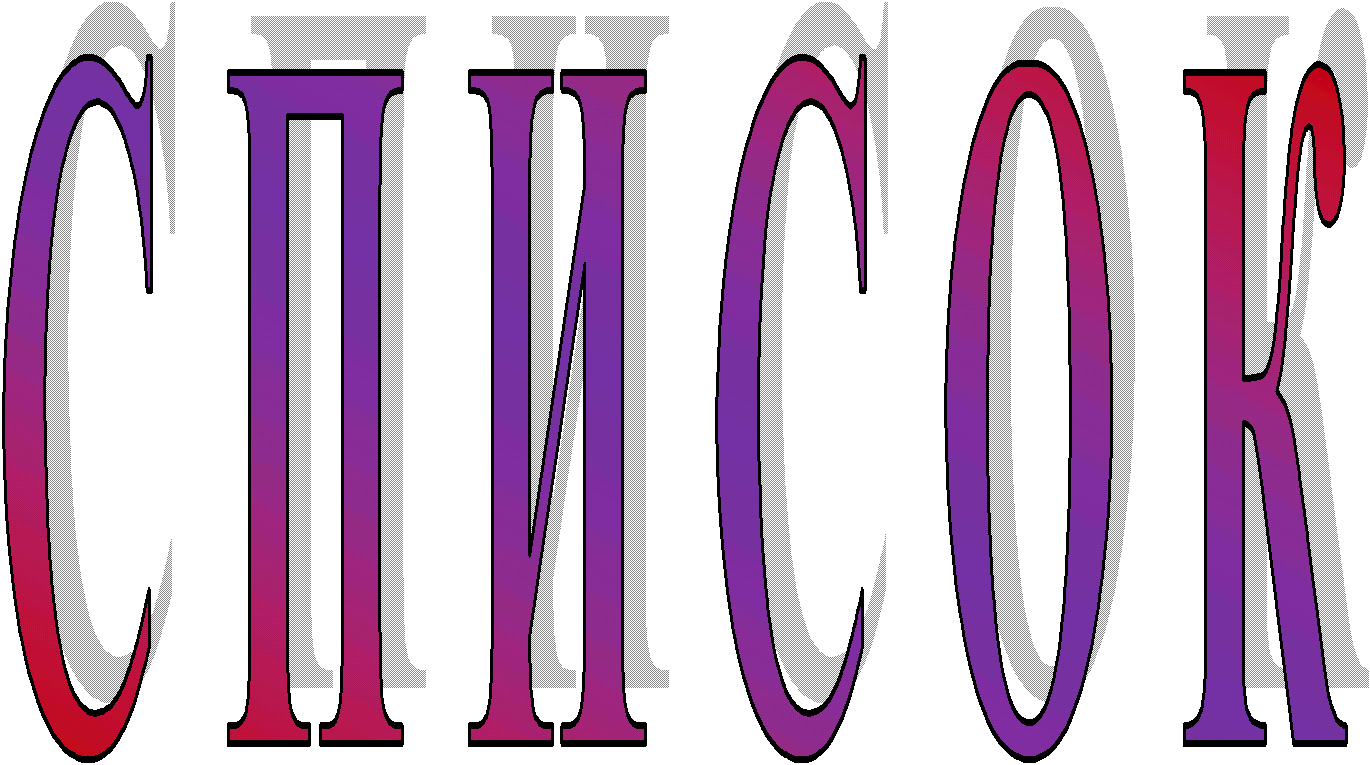 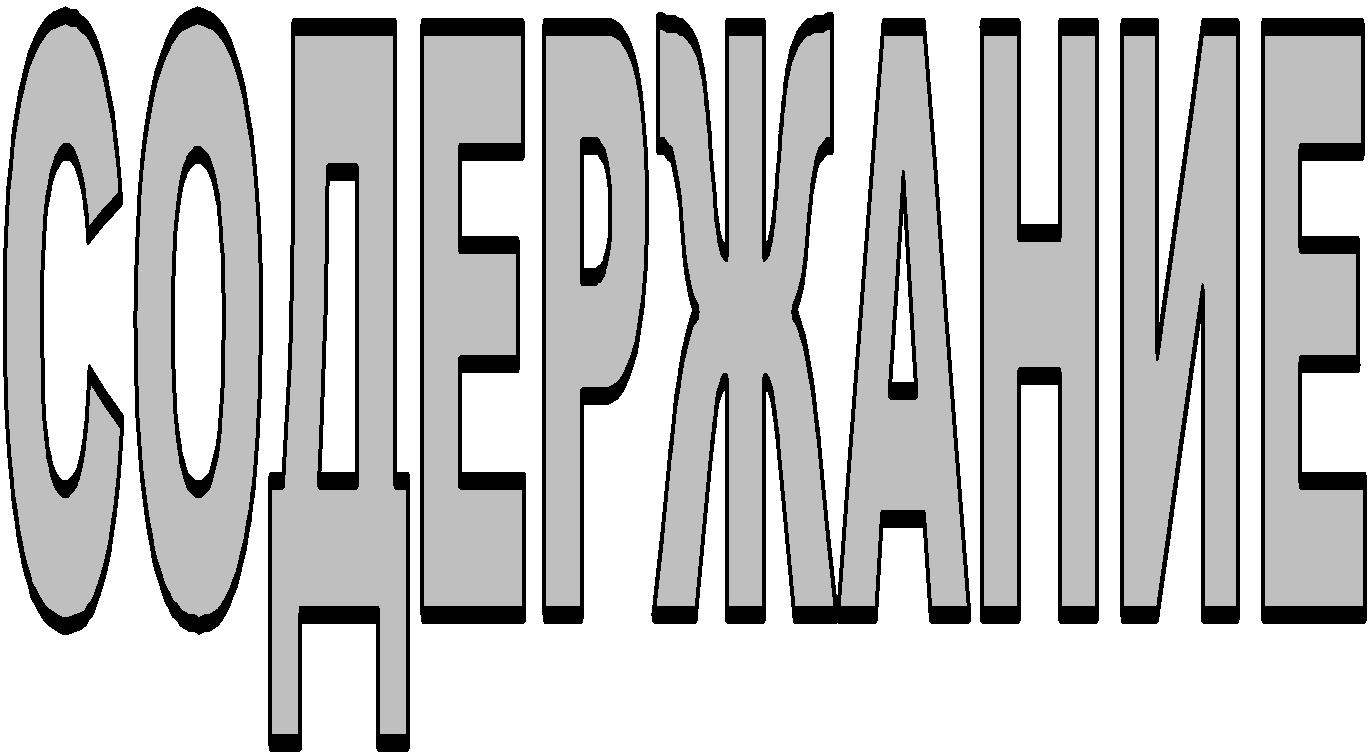 